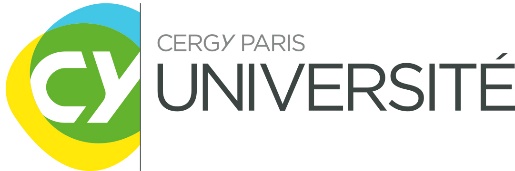 FICHE DESCRIPTIVE : UNITÉ D’ENSEIGNEMENT LIBRE SEMESTRES PAIRS(sous réserve d’ouverture par l’enseignant responsable de l’UE en amont de chaque semestre)INTITULÉ DE L’UE LIBRE : INFO PRATIQUES SUR LE COURS PUBLIC VISÉDESCRIPTIF ModalitÉs de contrÔle des connaissances* Indiquer dans la colonne « commentaire(s) » : la nature de l’examen et sa durée ; s’il s’agit d’un écrit, d’un oral ; le temps de préparation et le temps de passage ; si le contrôle continu comprend un examen finalValidation de la FICHE par le directeur de composante ou LE chef de service/directeur de la direction :Prénom, nom : Claire HUGUETDate : 01/12/2023Signature :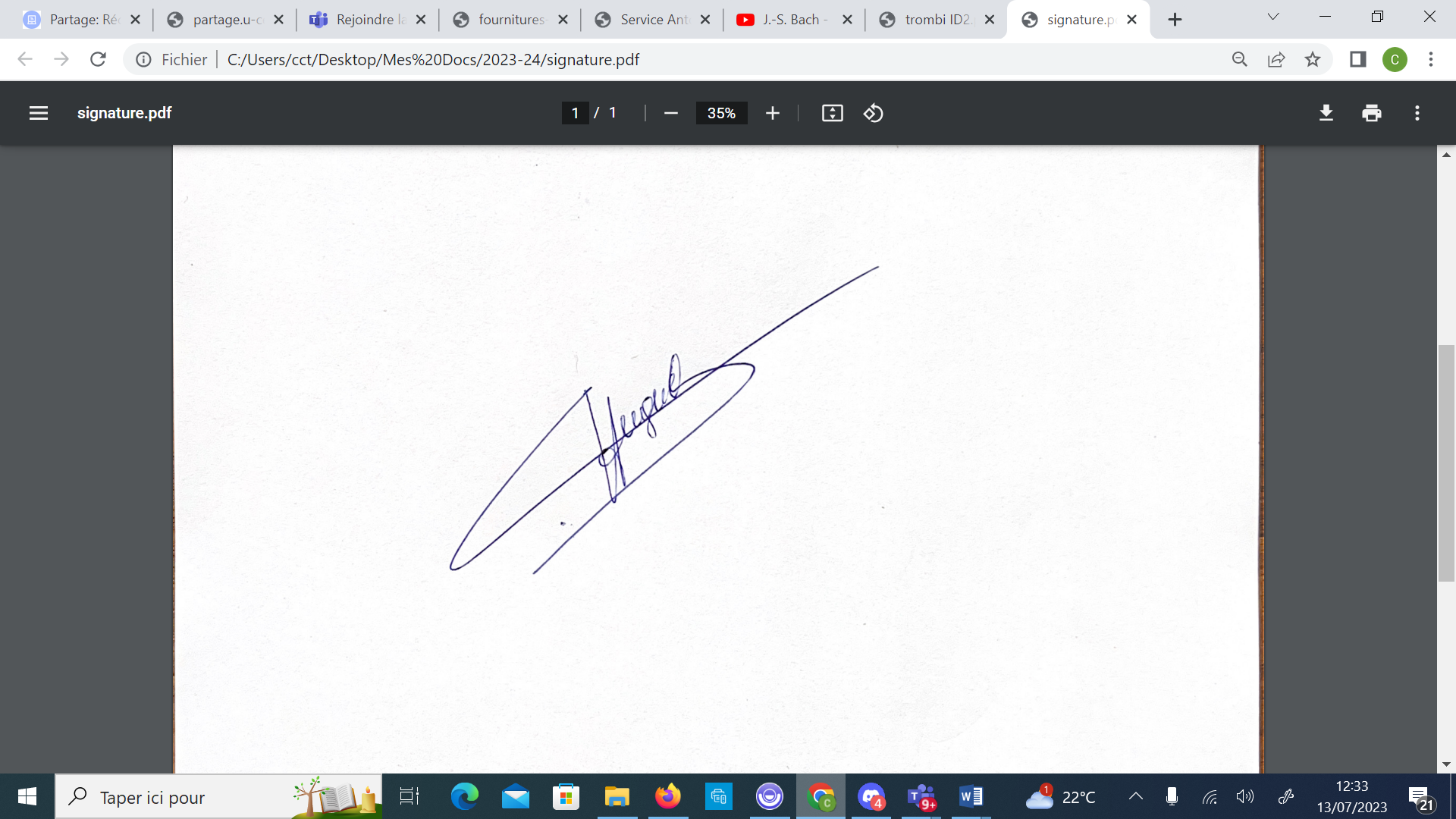 Par cet accord écrit, la composante ou le service/direction s’engage à ce que le gestionnaire indiqué sur la fiche effectue :la vérification et le suivi des inscriptions pédagogiques sur Apogéela saisie des notes sur Apogéela gestion et le paiement des heures d’enseignementContact administratif :NOM : UFR/Institut, Départ., Service : Adresse électronique : Gestionnaire pédagogique :NOM : UFR/Institut, Département, Service : Adresse électronique : Jour du cours lundi….: Nombre de cours par semestre : Horaire du début du cours : Horaire de fin du cours : Date du premier cours : 22 janvierDate du dernier cours : 26 avrilModalités d’enseignement :   Si présentiel, lieu du cours : Modalités d’enseignement :   Si présentiel, lieu du cours : UE ouverte aux étudiants de toute licence - parcours de licence concerné(s) : Oui Non - Précisez :  aux L2 l’ayant suivie au S3Année(s) de licence et semestre(s) concerné(s)L1 : S2  	Nombre d’étudiants :  UE ouverte aux étudiants de toute licence - parcours de licence concerné(s) : Oui Non - Précisez :  aux L2 l’ayant suivie au S3L2 : S4   	Nombre d’étudiants :  Prérequis : Non (aucun prérequis n’est nécessaire) Oui - Précisez les prérequis nécessaires : Prérequis : Non (aucun prérequis n’est nécessaire) Oui - Précisez les prérequis nécessaires : Total S2+S4 = Thématique du cours (cochez une seule case) :      Internationalisation et interculturalité                                                                                          Ouverture culturelle, sportive et engagements                                                                                          Transitions écologique et sociétaleObjectifs du cours :Connaître l’alphabet arabe – savoir se présenter et mener une communication très basique.Contenu de la formation :Travail sur la graphie Activités de l’oral et de l’écrit (se présenter – les expressions de la vie quotidienne …) Initiation à la grammaire (les types de phrases – l’ordre des mots dans la phrase - initiation à la conjugaison …)Modalités d’évaluationà cocherCommentaire(s)*Examen écrit terminal1h30. Examen final (écrit + oral) : 60%Examen oral terminalContrôle continuPrésence + participation : 40% Contrôle continu intégralRapport de projetMémoireSoutenance oraleAutres (préciser) : RATTRAPAGE d’1h00 : examen écrit et oral. 